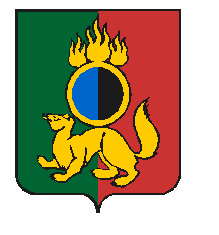 РОССИЙСКАЯ  ФЕДЕРАЦИЯСВЕРДЛОВСКАЯ  ОБЛАСТЬПЕРВОУРАЛЬСКАЯ  ГОРОДСКАЯ  ДУМАРЕШЕНИЕ26 октября 2017 года								             № 12О внесении изменений в Правила землепользования и застройки территории городского округа Первоуральск Свердловской области, утвержденные решением Первоуральской городской Думы                                 от 26 августа 2010 года № 241                              В целях соблюдения прав и законных интересов жителей городского округа Первоуральск, создания условий для устойчивого развития территорий, сохранения окружающей среды и объектов культурного наследия, создания условий для привлечения инвестиций и в соответствии                  со статьями 31-33 Градостроительного кодекса Российской Федерации                           от 29 декабря 2004 года № 190-ФЗ, рассмотрев протокол и заключение                             о результатах публичных слушаний, утвержденное постановлением Главы городского округа Первоуральск от 12 июля 2017 года № 44, руководствуясь статьей 23 Устава городского округа Первоуральск, Первоуральская городская ДумаРЕШИЛА:1. Внести в часть II карты градостроительного зонирования Правил землепользования и застройки территории городского округа Первоуральск Свердловской области, утвержденные решением Первоуральской городской Думы от 26 августа 2010 года № 241  (в редакции решений Первоуральской городской Думы от 22 декабря  2011 года № 446,                                                       от 28 февраля 2013 года № 33, от 29 мая 2014 года № 144,                                               от 29 мая 2014 года № 145, от 26 июня 2014 года,                                                   от 31 июля 2014 года № 175, от 25 декабря 2014 года № 245,                                     от 29 января 2015 года № 255, от 28 мая 2015 года № 296,                                                 от 28 мая 2015 года № 297, от 28 мая 2015 года № 298,                                                 от 30 июля 2015 года № 332, от 24 сентября 2015 года № 349,                                     от 24 сентября 2015 года № 350, от 26 ноября 2015 года № 366,                                     от 25 февраля 2016 года № 415, от 28 апреля 2016 года № 428, от 28 июля 2016 года № 489, от 22 декабря 2016 года № 539, от 30 марта 2017 года                      № 589, от 29 июня 2017 года № 629), следующие изменения:1) поселок Билимбай, улица Вайнера, 12С: заменить зоны Р-2                      (зона городских парков, скверов, садов), ТОП (территория общего пользования) на зону И (зона объектов инженерной инфраструктуры), земельный участок в кадастровом квартале 66:58:1301009 согласно схеме (Приложение 1);2) село Битимка, в районе дома 4 по улице Колхозная: заменить зону ОД(С-3) (зона спортивных комплексов) на зону ОД(С-2) (зона культовых религиозных комплексов), земельный участок в кадастровом квартале 66:58:1701001, с видом разрешенного использования «религиозное использования», согласно схеме (Приложение 2);3) поселок при железнодорожной станции Хрустальная, улица Турбаза «Хрустальная», 15: заменить зону Р-3 (зона курортов, баз отдыха, лагерей отдыха, пляжей) на зону СХ-1 (зона предприятий и производственных комплексов сельскохозяйственного назначения), земельный участок                            в кадастровом квартале 66:58:2201001 согласно схеме (Приложение 3);4) город Первоуральск, улица Урицкого: заменить зоны Р-2                          (зона городских парков, скверов, садов), КС-3 (коммунально-складская зона                    III класса) на зону Т.2 (зона объектов автомобильного транспорта                                с санитарно-защитной зоной), земельный участок в кадастровом квартале 66:58:0116002 согласно схеме (Приложение 4);5) город Первоуральск, улица Пролетарская, 70: установить территориальную зону СХ-1 (зона предприятий и производственных комплексов сельскохозяйственного назначения), земельный участок                           с кадастровым номером 66:58:0104001:20 согласно схеме (Приложение 5);6) поселок Новоуткинск, улица Чкалова, 11А: заменить зону Ж-1                 (зона жилых домов усадебного типа) на зону Ж-2 (зона малоэтажных многоквартирных жилых домов), земельный участок в кадастровом квартале 1101002 согласно схеме (Приложение 6);7) село Нижнее Село, улица Зеленая, 35: заменить зону                                 СХ-1 (зона предприятий и производственных комплексов сельскохозяйственного назначения) на зону Ж-1 (зона жилых домов усадебного типа), земельный участок с кадастровым номером 66:58:0501001:116, с видом разрешенного использования                                      «для индивидуального жилищного строительства», согласно схеме (Приложение 7);8) деревня Хомутовка, улица Нижняя, 4А: заменить зону                            ТОП (территория общего пользования), на зону Ж-1 (зона жилых домов усадебного типа), земельный участок с кадастровым номером 66:58:2401001:28, с видом разрешенного использования                                        «для индивидуального жилищного строительства», согласно схеме (Приложение 8);9) город Первоуральск, улица Заречная, 48: заменить зону ТОП (территория общего пользования), на зону Ж-1 (зона жилых домов усадебного типа), земельный участок с кадастровым номером 66:58:0108005:59, с видом разрешенного использования                                          «для индивидуального жилищного строительства», согласно схеме (Приложение 9);10) город Первоуральск, улица Лермонтова, 25: заменить зону ТОП (территория общего пользования), на зону Ж-1 (зона жилых домов усадебного типа), земельный участок с кадастровым номером 66:58:0111014:78, с видом разрешенного использования                                          «для индивидуального жилищного строительства», согласно схеме (Приложение 10);11) город Первоуральск, улица Белинского, 42: заменить зону ТОП (территория общего пользования), на зону Ж-1 (зона жилых домов усадебного типа), земельный участок в кадастровом квартале 66:58:0107001, согласно схеме, с видом разрешенного использования «для индивидуального жилищного строительства», согласно схеме (Приложение 11);12) город Первоуральск, улица Рудничная, 5: заменить зону Ж-1                    (зона жилых домов усадебного типа) на зону Ж-2 (зона малоэтажных многоквартирных жилых домов), земельный участок в кадастровом квартале 66:58:0120007, согласно схеме (Приложение 12);13) поселок Флюс, улица Привокзальная, 1А: заменить зону Ж-1                   (зона жилых домов усадебного типа), на зону Ж-2 (зона малоэтажных многоквартирных жилых домов), земельный участок в кадастровом квартале 66:58:2501001, с видом разрешенного использования «малоэтажная многоквартирная жилая застройка», согласно схеме (Приложение 13);14) город Первоуральск, улица Вайнера, 55: заменить зону Ж-3 (зона среднеэтажных и многоэтажных многоквартирных жилых домов), на зону ОД(К) (комплексная общественно-деловая зона), земельный участок                            в кадастровом квартале 66:58:0106001, с видом разрешенного использования «общественное питание», согласно схеме (Приложение 14);15) город Первоуральск, в 70 м на юго-восток от поста ГИБДД: заменить зону Т.1 (зона объектов железнодорожного транспорта) на зону              КС-5 (коммунально-складская зона V класса), земельный участок                                 с кадастровым номером 66:58:0120001:160 согласно схеме (Приложение 15);16) город Первоуральск, улица Кирова: заменить зону Р-1(2)                       (зона городских лесов, лесопарков (эксплуатационные леса) на зону Ж-1 (зона жилых домов усадебного типа), земельный участок в кадастровом квартале 66:58:0111007, с видом разрешенного использования                               «для индивидуального жилищного строительства», приведение                                     в соответствие с Генеральным планом города Первоуральск, согласно схеме (Приложение 16);17) поселок Кузино, улица Вишнякова, 16А: заменить зону ТОП (территория общего пользования), на зону ОД(К) (комплексная общественно-деловая зона), земельный участок в кадастровом квартале 66:58:0701006 согласно схеме (Приложение 17);18) поселок Вересовка, улица Заводская в 150 м на восток от дома 14: заменить зону П-3 (предприятия 3-го класса), на зону Т.2 (зона объектов автомобильного транспорта с санитарно-защитной зоной), земельный участок в кадастровом квартале 66:58:1501001 согласно схеме                  (Приложение 18);19) поселок Кузино, улица Луначарского, 30: заменить зону ТОП (территория общего пользования), на зону Ж-1 (зона жилых домов усадебного типа), земельный участок с кадастровым номером 66:58:0701003:154, с видом разрешенного использования                                      «для индивидуального жилищного строительства», согласно схеме (Приложение 19);20) поселок Кузино, улица Пролетарская, 27: заменить зону ТОП (территория общего пользования), на зону Ж-1 (зона жилых домов усадебного типа), земельный участок в кадастровом квартале 66:58:0701006, с видом разрешенного использования блокированная жилая застройка», согласно схеме (Приложение 20);21) село Новоалексеевское, улица 8 Марта, 34: заменить зону Ж-2 (зона малоэтажных многоквартирных жилых домов), на зону Ж-1 (зона жилых домов усадебного типа), земельный участок в кадастровом квартале 66:58:2101004, с видом разрешенного использования «блокированная жилая застройка», согласно схеме (Приложение 21);22) город Первоуральск, улица Циолковского, 34: заменить зону Ж-1 (зона жилых домов усадебного типа) на зону Ж-2 (зона малоэтажных многоквартирных жилых домов), земельный участок в кадастровом квартале 66:58:0120011, с видом разрешенного использования «малоэтажная многоквартирная жилая застройка», согласно схеме (Приложение 22);23) город Первоуральск, улица Сергея Лазо, 17: заменить зону Ж-1 (зона жилых домов усадебного типа) на зону Ж-2 (зона малоэтажных многоквартирных жилых домов), земельный участок в кадастровом квартале 66:58:0109003, с видом разрешенного использования «малоэтажная многоквартирная жилая застройка», согласно схеме (Приложение 23);24) город Первоуральск, улица Вайнера, в 45 м на восток от дома 21: заменить зону ТОП (территория общего пользования) на зону КС-3 (коммунально-складская зона III класса), земельный участок с кадастровым номером 66:58:0116001:341, с видом разрешенного использования «объекты гаражного назначения», согласно схеме (Приложение 24);25) поселок Билимбай, улица Металлистов, 16: заменить зону Ж-2 (зона малоэтажных многоквартирных жилых домов) на зону Ж-1                            (зона жилых домов усадебного типа), земельный участок в кадастровом квартале 66:58:1301004, с видом разрешенного использования «блокированная жилая застройка», согласно схеме (Приложение 25);26) поселок Кузино, улица Советская, 14: заменить зону ТОП (территория общего пользования), на зону Ж-1 (зона жилых домов усадебного типа), земельный участок с кадастровым номером 66:58:0701001:112, с видом разрешенного использования                                        «для индивидуального жилищного строительства» согласно схеме                       (Приложение 26);27) поселок Прогресс, улица Набережная, 5: заменить зону Ж-1 (зона жилых домов усадебного типа) на зону Ж-2 (зона малоэтажных многоквартирных жилых домов), земельный участок в кадастровом квартале 66:58:0901002, с видом разрешенного использования «малоэтажная многоквартирная жилая застройка», согласно схеме (Приложение 27);28) город Первоуральск, улица Ленина, 23: заменить зону ТОП (территория общего пользования) на зону Ж-3 (зона среднеэтажных                            и многоэтажных многоквартирных жилых домов), земельный участок                         в кадастровом квартале 66:58:0114001, с видом разрешенного использования «магазины», согласно схеме (Приложение 28);29) город Первоуральск, восточнее шоссе Динасовского: заменить зону СХ-2 (зона сельскохозяйственных угодий) на зону Р-1(2) (зона городских лесов, лесопарков (эксплуатационные леса) территория, в кадастром квартале 66:58:0112003, согласно схеме (Приложение 29);30) город Первоуральск, побережье реки Чусовая: заменить зону ГРНУ (градостроительные регламенты не установлены) на зону Р-1(2)                            (зона городских лесов, лесопарков (эксплуатационные леса) согласно схеме                     (Приложение 30);31) город Первоуральск, восточнее улицы Мебельщиков: заменить зону ГРНУ (градостроительные регламенты не установлены) на зоны Т.2                     (зона объектов автомобильного транспорта с санитарно-защитной зоной),                    Р-1(2) (зона городских лесов, лесопарков (эксплуатационные леса), территория в кадастром квартале 66:58:016001, согласно схеме                     (Приложение 31).2. Опубликовать настоящее решение в «Вестнике Первоуральской городской Думы» и обнародовать на сайте Первоуральской городской Думы (www.prvduma.ru).3. Контроль исполнения настоящего решения возложить на Комитет                      по градообразующей политике Первоуральской городской Думы                           (Э.И. Вольхин).Глава городского округа Первоуральск	                                          Н.Е. КозловДата подписания:			                           «____»___________2017 г.